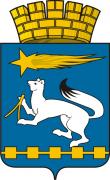 АДМИНИСТРАЦИЯ ГОРОДСКОГО ОКРУГА НИЖНЯЯ САЛДА П О С Т А Н О В Л Е Н И Е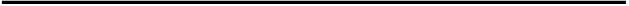 _______      			                                                                        № ______г. Нижняя СалдаО проведении конкурса на разработку логотипа и слогана городского округа Нижняя Салда в рамках подготовки к 260-летнему юбилею городаРуководствуясь Федеральным законом от 06 октября 2003 года № 131-ФЗ «Об общих принципах организации местного самоуправления в Российской Федерации», в соответствии с Уставом городского округа Нижняя Салда, в целях формирования бренда городского округа Нижняя Салда и его продвижения во внешней и внутренней среде посредством создания единой визуальной и лингвистической модели для презентационных и представительских материалов городского округа Нижняя Салда, отражающего его суть и индивидуальность, администрация городского округа Нижняя Салда ПОСТАНОВЛЯЕТ:Провести с 05 апреля 2019 года по 15 сентября 2019 года конкурс на разработку логотипа и слогана городского округа Нижняя Салда в рамках подготовки к 260-летнему юбилею города Нижняя Салда (далее - Конкурс).Утвердить Положение о проведении Конкурса (приложение № 1).Утвердить состав жюри Конкурса (приложение № 2)Начальнику Управления культуры администрации городского округа Нижняя Салда Сафроновой Н. П. организовать проведение Конкурса.Главному редактору муниципального бюджетного учреждения «Пресс-центр «Городской вестник» Танкиевской И. Е. оказать содействие организаторам в освещении Конкурса в газете «Городской вестник плюс». Контроль за выполнением настоящего постановления возложить на заместителя главы администрации городского округа  Нижняя Салда  Третьякову О. В.Глава городского округа			                                        Е.В. МатвееваПриложение № 1УТВЕРЖДЕНО  постановлением администрации городского округа Нижняя Салда         от ___________________ № __________ПОЛОЖЕНИЕо проведении конкурса на разработку логотипа и слогана городского округа Нижняя Салда в рамках подготовки к 260-летнему юбилею городского округа1. Общие положения	1. Конкурс на разработку логотипа, слогана городского округа Нижняя Садда (далее - конкурс) проводится в рамках концепции брендирования городского округа Нижняя Салда для создания и продвижения бренда городского округа во внешней и внутренней среде, на региональном и российском уровнях согласно основным направлениям развития города с учетом реализуемых городских целевых программ.	2. Цель конкурса - позитивное изменение образа городского округа в сознании горожан, формирование узнаваемого бренда городского округа Нижняя Салда горожанами и внешними партнерами, повышение известности городского округа в информационном пространстве.	3. Задачи конкурса:	3.1. Создать благоприятный имидж города Нижняя Салда, соответствующий реалиям современности и перспективным направлениям развития города в будущем, отвечающий духовному и нравственному сознанию жителей города Нижняя Салда.	3.2. Вызвать интерес и стимулировать творческую активность горожан в направлении повышения степени идентификации горожан с территорией своего проживания.	3.4. Сформировать эмоциональный образ и ассоциации, связанные с городом, у жителей и гостей города.	3.5. Обеспечить запоминание образа города через содержание логотипа, слогана.	4. Логотип не становится заменой герба города. Логотип призван служить повышению узнаваемости города, воплощаться в элементах городской среды, сувенирной и презентационной продукции, использоваться на выставках и конференциях.	5. Предметом Конкурса являются:	5.1. Логотип – символ, эмблема (оригинальное графическое начертание), отображающий стилизованный образ городского округа Нижняя Салда с его уникальными характеристиками, устремленный в будущее.	5.2. Слоган - лозунг, девиз, содержащий сжатую, легко воспринимаемую, эффектную формулировку, наиболее полно отражающий индивидуальность и неповторимость городского округа Нижняя Салда.2. Учредитель конкурса и организационный комитет конкурса	6. Учредителем конкурса является администрация городского округа Нижняя Салда.	7. Организационный комитет конкурса:7.1. Обеспечивает публикацию сообщений об объявлении конкурса в средствах массовой информации.7.2. Обеспечивает освещение хода конкурса в средствах массовой информации;организует прием и регистрацию заявок на участие в конкурсе.7.3. Организует прием конкурсных материалов, обеспечивает их сохранность, систематизирует и формирует для оценки жюри конкурса.3. Участники конкурса	8. Участие в конкурсе могут принять все желающие: физические лица, юридические лица и общественные организации.	9. Конкурсная работа может быть выполнена в любой из номинаций:1-я номинация: «Логотип городского округа Нижняя Салда»2-я номинация: «Слоган городского округа Нижняя Салда»	10. Количество конкурсных работ, представляемых одним участником, не ограничено.4. Требования к подготовке конкурсных работ	Конкурсные работы могут быть выполнены в любой технике в соответствии со следующими техническими требованиями:	11. Логотип городского округа - работа представляется в печатном (на листе бумаги формата не более А4) и электронном виде. В рисунках могут быть использованы программы графического дизайна.	1) Электронная версия работы:- масштаб 1:1 от натуральной величины носителя;- расширение файла - jpg, tiff;- цветовой режим - RGB;- разрешение - не более 300 dpi. 	2) Изображение логотипа должно:- отражать основную суть: городской округ Нижняя Салда - открытый, социально - ответственный, динамично развивающийся, обладающий высоким интеллектуальным потенциалом жителей, гордящийся своей историей и людьми, спортивными достижениями и культурой;- быть красочным, привлекающим внимание, с простыми понятными образами;- быть четким, понятным как в большом, так и в малом размере;- быть удобным для восприятия в цветном и черно-белом варианте;- качественно воспроизводиться в цветном и черно-белом виде на различных носителях без потери качества (бумага, экран, металл, пластмасса, камень и т.д.); - не содержать сложных деталей и запутанных фигур / компонентов.	3) К изображению логотипа должна прилагаться краткая пояснительная записка (текст объемом не более одного печатного листа с описанием деталей и общей идеи логотипа). Пояснительная записка может содержать варианты применения логотипа в повседневной жизни городского округа и сувенирной продукции.	12. Слоган городского округа  - работа представляется в печатном виде (на листе бумаги формата не более А4) и в электронном виде.	Слоган городского округа должен:- содержать название городского округа;- отражать уникальность городского округа, его отличие от других городов;- привлекать внимание целевых аудиторий к городскому округу;- формировать положительный эмоциональный образ, связанный с городским окургом;- обеспечивать запоминание послания;- должен быть на русском языке;- не содержать труднопроизносимых слов, аббревиатур.5. Критерии оценки конкурсных работ	13. Работа должна соответствовать сути городского округа Нижняя Салда, отражать заданную конкурсом тематику, обладать уникальностью и оригинальностью воплощения, соответствовать культурным и этическим нормам. В работе должны быть использованы идеи и образы, имеющие большую социальную значимость для населения города, а также ссылки на историческое наследие города Нижняя Салда.	14. Работа должна опираться на социально-экономические приоритеты, имеющие большое значение для долгосрочного устойчивого развития города Нижняя Салда.	15. Не должна ассоциироваться с уже существующими фирменными знаками.6. Организационные правила	16. Работы участников конкурса, сданные в организационный комитет конкурса, конкурсанту не возвращаются.	17. Принятые к участию в конкурсе работы учредитель конкурса имеет право использовать для собственных нужд, экспонировать во время проведения конкурса и после его завершения по своему усмотрению, использовать работы в некоммерческих целях (репродуцировать работы в методических и информационных изданиях, каталогах, для трансляции по телевидению; использовать работы (полностью или частично) в учебных целях) в случаях и порядке, предусмотренном законодательством об авторском праве.	18. Учредитель конкурса является обладателем права регистрации товарного знака.	19. Участники конкурса не могут входить в состав жюри конкурса.	20. Конкурс признается решением жюри конкурса несостоявшимся, если на конкурс представлено менее 2-х работ в одной номинации от различных участников.7. Сроки и этапы проведения конкурса	21. Заявки и конкурсные работы принимаются с 01 апреля 2019 года до               10 сентября  2019 года по адресу: г. Нижняя Салда, ул. Карла Маркса, д. 6, каб.1. или по электронной почте: nsaldakultura@mail.ru.  	22. Конкурс проводится в два этапа:	1 этап - с 01 апреля 2019 года по 10 сентября 2019 года. Организационный комитет конкурса осуществляет сбор и регистрацию подаваемых на конкурс работ, организует информационное сопровождение конкурса и процесс голосования на официальном сайте администрации городского округа Нижняя Салда.	2 этап - с 11 сентября 2019 года по 15 сентября  2019 года. Жюри конкурса оценивает работы участников конкурса по десятибалльной системе и определяет победителей конкурса (1 место) в каждой номинации.	23. Результаты конкурса оформляются протоколом, который подписывается председателем жюри и является итоговым документом конкурса.8. Награждение победителей	24. Победители в каждой номинации (1 место) награждаются дипломами учредителя конкурса и сертификатами.	25. Дата и место проведения церемонии награждения победителей конкурса определяются организационным комитетом конкурса и сообщаются всем участникам конкурса.	26. Все участники конкурса награждаются дипломами участников конкурса.ЗАЯВКА
физического лица на участие в конкурсе на разработку ____________________________________________логотипа или (и) слоганаФИО участника* ________________________________________________________
Дата рождения _________________________________________________________
Домашний адрес _______________________________________________________
Контактный телефон ____________________________________________________
Адрес электронной почты ________________________________________________Место работы __________________________________________________________
Комментарии к проекту логотипа или (и) слогана ____________________________ С условиями конкурса ознакомлен(а) и согласен(а) __________________________* В случае если работа выполнена авторским коллективом, в заявке указываются сведения о каждом участнике творческого коллектива.ЗАЯВКА
юридического лица на участие в конкурсе на разработку ____________________________________________логотипа или (и) слоганаПолное название организации _______________________________________________
ФИО, должность руководителя организации ___________________________________
ФИО, дата рождения, должность автора работы* _______________________________
Почтовый адрес ___________________________________________________________
Контактный телефон _______________________________________________________
Адрес электронной почты ___________________________________________________
Комментарии к проекту эмблемы (логотипа) ___________________________________С условиями конкурса ознакомлен(а) и согласен(а) _____________________________* В случае если работа выполнена авторским коллективом, в заявке указываются сведения о каждом участнике творческого коллектива.Приложение № 2УТВЕРЖДЁН  постановлением администрации городского округа Нижняя Салда                                                                    от ___________________ № __________Состав жюри конкурсаПредседатель Матвеева Елена Владимировна–глава городского округа Нижняя Салда;глава городского округа Нижняя Салда;Заместитель председателяЗаместитель председателяЗаместитель председателяЗаместитель председателяТретьякова Ольга Владимировна_заместитель главы администрации городского округа Нижняя Салда;заместитель главы администрации городского округа Нижняя Салда;Секретарь:Сафронова Наталья Петровна–начальник Управления культуры администрации городского округа Нижняя Салда;начальник Управления культуры администрации городского округа Нижняя Салда;Члены конкурсной комиссии:Члены конкурсной комиссии:Члены конкурсной комиссии:Члены конкурсной комиссии:Иванов Дмитрий Николаевич––директор Муниципального бюджетного учреждения культуры «Нижнесалдинский краеведческий музей им. А.Н. Анциферова (по согласованию);Кисиль Олеся Михайловна__начальник отдела архитектуры и градостроительства администрации городского округа Нижняя Салда;Горнева ОльгаАлександровна––начальник организационно-управленческого отдела администрации городского округа Нижняя Салда;Танкиевская Ирина Евгеньевна––главный редактор муниципального бюджетного учреждения «Пресс-центр «Городской вестник» (по согласованию);________________––независимый эксперт (специалист с художественным образованием) (по согласованию).